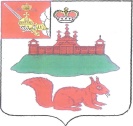 АДМИНИСТРАЦИЯ  КИЧМЕНГСКО-ГОРОДЕЦКОГО МУНИЦИПАЛЬНОГО РАЙОНА ВОЛОГОДСКОЙ ОБЛАСТИПОСТАНОВЛЕНИЕ      от 29.06.2017        №  308                с. Кичменгский ГородокОб утверждении Порядкаустановления, взимания и расходованияплаты, родителям (законным представителям)за присмотр и уход за детьми  образовательных организаций, реализующих основную образовательнуюпрограмму дошкольного образования на территории Кичменгско-Городецкогомуниципального районаВ соответствии со статьей 65 Федерального закона от 29.12.2012 № 273-ФЗ «Об образовании в Российской Федерации», пунктом 11 части 1 статьи 15 Федерального закона от 06.10.2003 № 131-ФЗ «Об общих принципах организации местного самоуправления в Российской Федерации», в целях упорядочения установления платы родителей (законных представителей) за присмотр и уход за детьми, осваивающими образовательные программы дошкольного образования в образовательных организациях Кичменгско-Городецкого муниципального района, реализующих основную образовательную программу дошкольного образования, администрация района ПОСТАНОВЛЯЕТ:Утвердить прилагаемый Порядок установления, взимания и расходования платы родителей (законных представителей) за присмотр и уход за детьми в  образовательных организациях, реализующих основную образовательную программу дошкольного образования на территории Кичменгско-Городецкогомуниципального района.Начальнику управления образования администрации района О.А.Дурягиной довести настоящее постановление до сведения руководителей образовательных организаций, реализующих основную образовательную программу дошкольного образования на территории Кичменгско-Городецкого муниципального района. Настоящее постановление вступает в силу после его официального опубликования в районной газете «Заря Севера» и подлежит размещению на официальном сайте Кичменгско-Городецкого муниципального района в информационно-телекоммуникационной сети «Интернет».Контроль за исполнением постановления возложить на начальника управления образования администрации Кичменгско-Городецкого муниципального района О.А.Дурягину.Первый заместительГлавы администрации района,ВрИО Главы администрации района                                               О.В.Китаева